Túrakód: TK_Termál-tó-9_(ZS) / Táv.: 9 km / Szinti: 0:50 óra, (átlagseb.: 10,8 km/h / Frissítve: 2021-04-20Túranév: Kerékpáros Terep-túra _Termál-tó-9 km (ZS) Résztávokhoz javasolt rész-szintidők (kerekített adatok, átlagsebességgel kalkulálva):Feldolgozták: Baráth László, Hernyik András, Valkai Árpád, 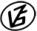 Tapasztalataidat, élményeidet őrömmel fogadjuk! 
(Fotó és videó anyagokat is várunk.)RésztávRésztávRész-szintidőRész-szintidőTK_Termál-tó-9_(ZS)_01-rtSpari/R-C - Termál-tó/10:130:13TK_Termál-tó-9_(ZS)_02-rtTermál-tó/1 - Termál-tó/20:080:21TK_Termál-tó-9_(ZS)_03-rtTermál-tó/2 - Termál-tó/70:160:36TK_Termál-tó-9_(ZS)_04-rtTermál-tó/7 - Termál-tó/50:040:41TK_Termál-tó-9_(ZS)_05-rtTermál-tó/5 - Termál-tó/60:070:47TK_Termál-tó-9_(ZS)_06-rtTermál-tó/6 - Spari/R-C0:030:50